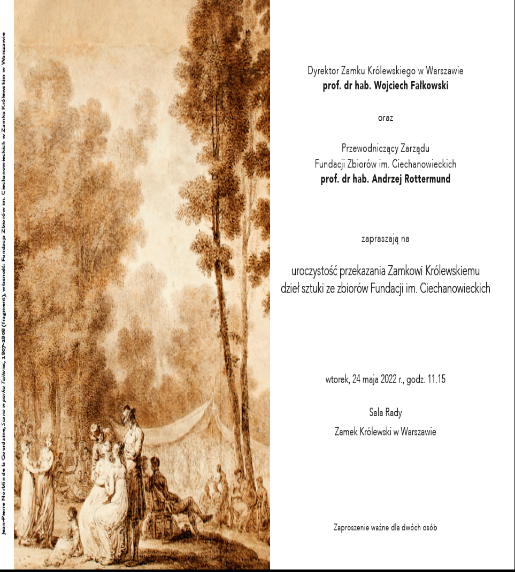 Przekazywanie kolekcji Fundacji Zbiorów im. Ciechanowieckich na własność Zamku Królewskiego w WarszawieFundacja Zbiorów im. Ciechanowieckich kontynuuje przekazywanie dzieł sztuki na rzecz Zamku Królewskiego w Warszawie. Proces został zainagurowany 27 września 2021 roku przekazaniem najcenniejszych obiektów z kolekcji. Tym razem przedmiotem darowizny będą kolekcja rysunku, zbiory biblioteczne oraz archiwalia.   We wtorek 24 maja 2022 r. Fundacja Zbiorów im. Ciechanowieckich przekaże Zamkowi Królewskiemu w Warszawie 278 rysunków, 5 164 woluminy i ok. 40 metrów bieżących akt. Kolekcja Fundacji, ustanowionej w 1986 roku przez Andrzeja Stanisława Ciechanowieckiego, w znacznej części wchodzi już w skład stałej ekspozycji we wnętrzach Zamku Królewskiego w Warszawie. Andrzej Ciechanowiecki (1924―2015) był wielkim mecenasem kultury oraz popularyzatorem sztuki polskiej. Jako znany marchand, kolekcjoner i uznany antykwariusz zgromadził niezwykłą kolekcję dzieł sztuki. Interesowały go głównie poloniki, którymi wzbogacał kolekcje polskich muzeów. Ciechanowiecki aktywnie uczestniczył w procesie odbudowy Zamku Królewskiego w Warszawie, przekazując eksponaty zarówno ze swojej kolekcji, jak i ze zbiorów innych właścicieli. Pośredniczył m.in. w przekazaniu Zamkowi eksponatów z kolekcji Karoliny Lanckorońskiej. „Odbudowa zamkowych zbiorów mogła się udać między innymi dzięki wsparciu hojnych darczyńców, wśród których jednym z największych był Andrzej Ciechanowiecki, a obecnie jest Fundacja jego imienia” – podkreśla prof. Wojciech Fałkowski, dyrektor Zamku Królewskiego w Warszawie. Przekazywana w darze kolekcja rysunków prezentuje szerokie spektrum technik artystycznych, m.in. pióro i tusz, ołówek, sangwinę, czy gwasz. Wśród składających się na ten zbiór dzieł znajdują się prace autorstwa artystów takich jak: Zygmunt Vogel, Stefano della Bella, Vincenzo Brenna, Tadeusz Kuntze-Konicz, Daniel Chodowiecki, Sylwester Dawid Mirys, Aleksander Orłowski, Piotr Michałowski, Jan Matejko czy Jan Piotr Norblin. Prace tego ostatniego będzie można zobaczyć już we wrześniu na organizowanej w Zamku wystawie Jan Piotr Norblin – sentymentalny reporter. Więcej szczegółowych informacji znajduje się w złączonej notatce. Zbiory Biblioteki powiększą się także o książki, starodruki, katalogi – aukcji, wystaw, zbiorów muzeów zagranicznych i polskich – oraz czasopisma. Najcenniejsze w przekazywanej kolekcji są druki z XVIII w. m.in. Lexicon hebraico-chaldaico-latino-biblicum z 1765 r.W zespole archiwalnym Fundacji Zbiorów im. Ciechanowieckich znajdują się materiały związane z historią Białorusi, nieliczne judaica, różne luźne rękopisy datowane od poł. XVII wieku do 1944 r. Pozostała część to archiwalia związane z osobą Andrzeja Ciechanowieckiego: papiery osobiste, dyplomy, korespondencja (przede wszystkim elektroniczna), teksty wywiadów oraz fotografie – zarówno obiektów sztuki, jak i rodzinne.Wydarzeniu będzie towarzyszył pokaz wybranych prac.Ilustracja: frag. Jean-Pierre Norblin de la Gourdaine, Scena w parku Tuileries, 1807-1808, pióro w tonie brunatnym, papier.Szczegółowe informacje: https://www.zamek-krolewski.pl/Więcej materiałów fotograficznych i graficznych dostępnych na zamówienie, zapraszamy do współpracy redakcyjnej. Zapraszamy do śledzenia naszych mediów społecznościowych z bieżącą ofertą! 
Kontakt dla mediów:Paulina Szwed-Piestrzeniewicz, tel.: +48 22 35 55 346, 664 118 308Anna Śmigielska, tel.: +48 22 35 55 221, 519 745 348, media@zamek-krolewski.waw.pl